В соответствии с Федеральным законом от 28.12.2009 № 381-ФЗ «Об основах государственного регулирования торговой деятельности в Российской Федерации» и в целях обеспечения населения Елабужского муниципального района торговыми услугами, Исполнительный комитет Елабужского муниципального района Республики ТатарстанПОСТАНОВЛЯЕТ:1. Сектору торговли и бытового обслуживания Исполнительного комитета Елабужского муниципального района обеспечить организацию торговли искусственными цветами с 15.06.2019 по 16.06.2019 с 07.00 до 19.00 часов на территории городских кладбищ в городе Елабуга.2. Рекомендовать Исполнительному комитету города Елабуга Елабужского муниципального района установить мусорные контейнеры на территории городских кладбищ.3. Настоящее постановление подлежит официальному опубликованию.4. Контроль за исполнением настоящего постановления возложить на заместителя руководителя Исполнительного комитета Елабужского муниципального района по экономике и проектам Р.Р. Закирова.Руководитель                                                                                       Р.С. ХайруллинИСПОЛНИТЕЛЬНЫЙ КОМИТЕТ ЕЛАБУЖСКОГО МУНИЦИПАЛЬНОГО РАЙОНАРЕСПУБЛИКИ ТАТАРСТАН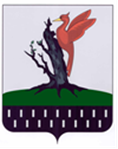 ТАТАРСТАН  РЕСПУБЛИКАСЫАЛАБУГА  МУНИЦИПАЛЬРАЙОНЫБАШКАРМА КОМИТЕТЫПОСТАНОВЛЕНИЕКАРАР14.06.2019№ 941О временной организации торговлина территории Елабужского муниципального района